CORSO TERZA UNIVERSITA’ - Bergamo                                                                       LE SETTE MERAVIGLIE DEL MONDO ANTICO   Relatore : arch. Mario AbatiALLEGATO ALLA PRIMA LEZIONE : LA MAGIA DEL NUMERO 7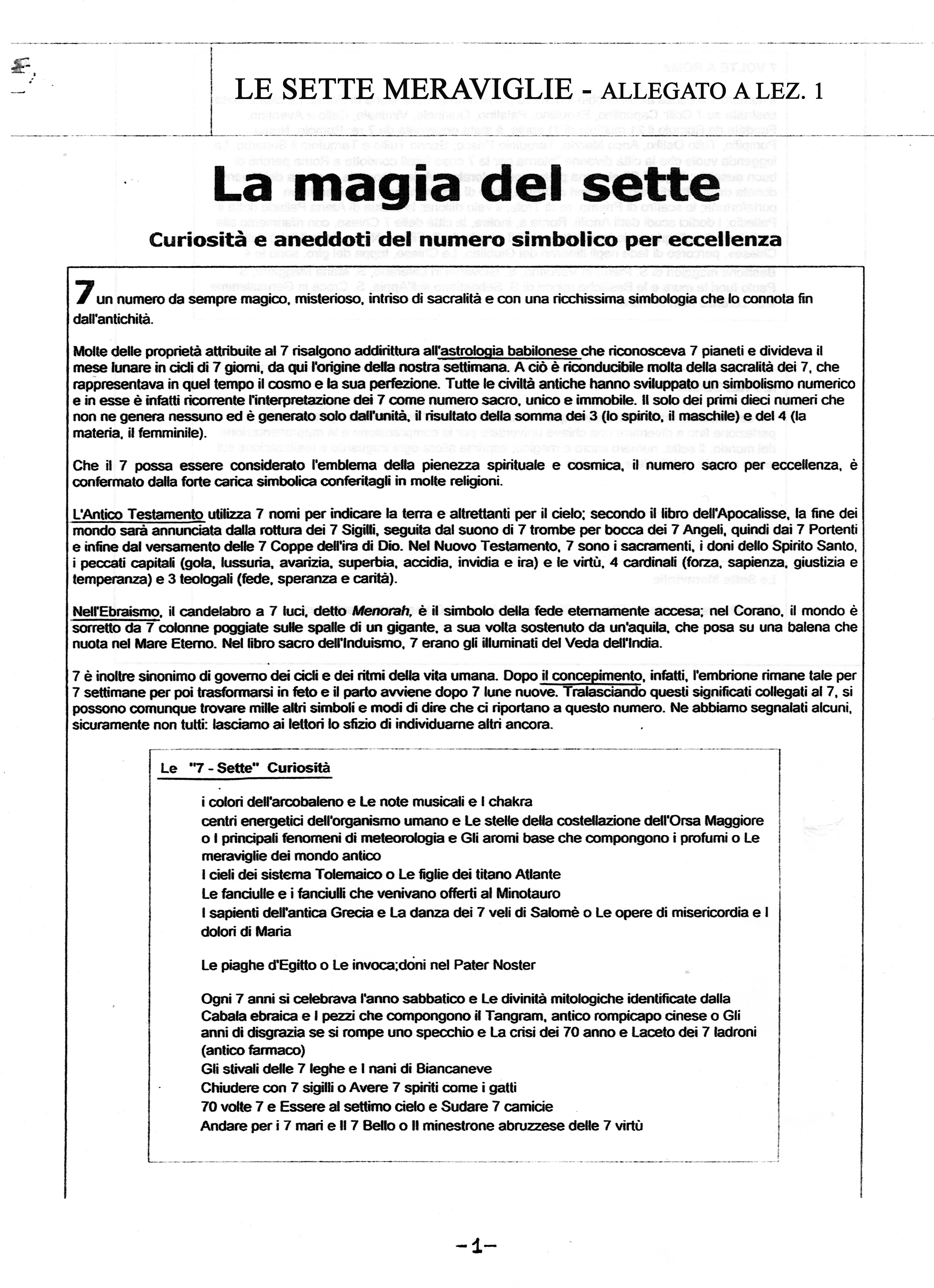 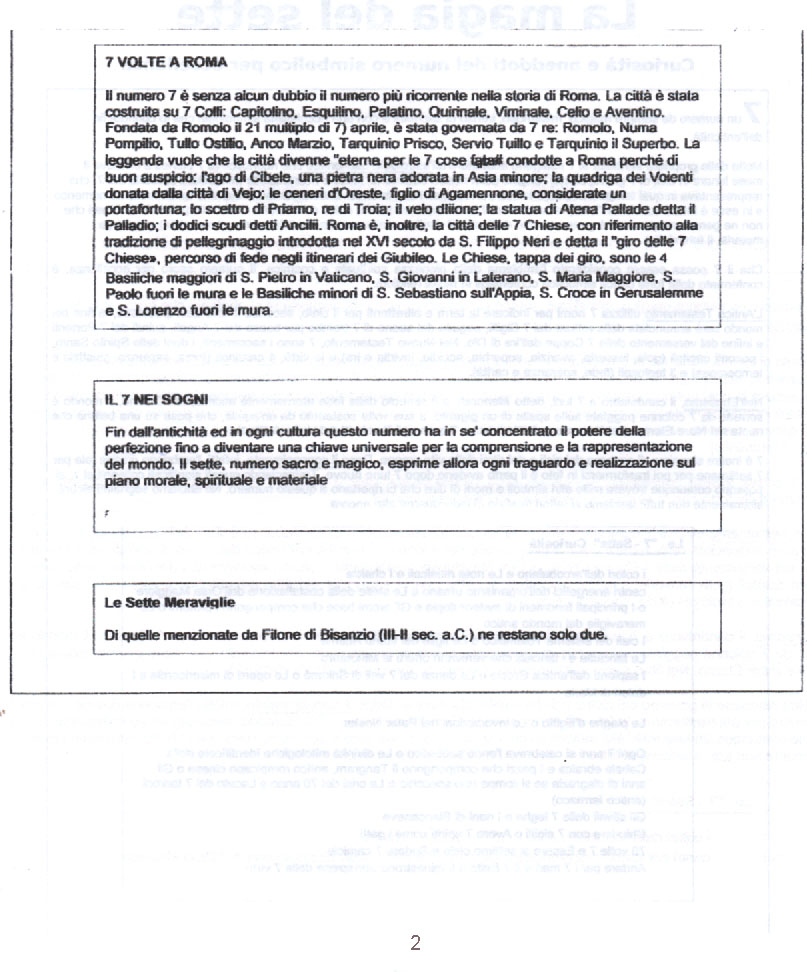 